МИНИСТЕРСТВО ОБРАЗОВАНИЯ РЯЗАНСКОЙ ОБЛАСТИОБЛАСТНОЕ  ГОСУДАРСТВЕННОЕ БЮДЖЕТНОЕПРОФЕССИОНАЛЬНОЕ   ОБРАЗОВАТЕЛЬНОЕ УЧРЕЖДЕНИЕ« КАДОМСКИИ ТЕХНОЛОГИЧЕСКИЙ ТЕХНИКУМ »ПРИКАЗ03 ноября 2016г.	                                                                 № 17-ахдОб утверждении перечня должностей, замещение которых связано с коррупционными рискамиНа основании решения комиссии по противодействию   коррупции   в Областном   государственном бюджетном профессиональном образовательном учреждении «Кадомский технологический техникум» (протокол от07.10.2016№ 1)ПРИКАЗЫВАЮ :Утвердить перечень должностей работников Областного   государственного
бюджетного профессионального образовательного учреждения
«Кадомский технологический техникум» , замещение   которых связано с
коррупционными рисками   согласно приложению  к настоящему приказу.Контроль  за исполнением приказа оставляю   за собой.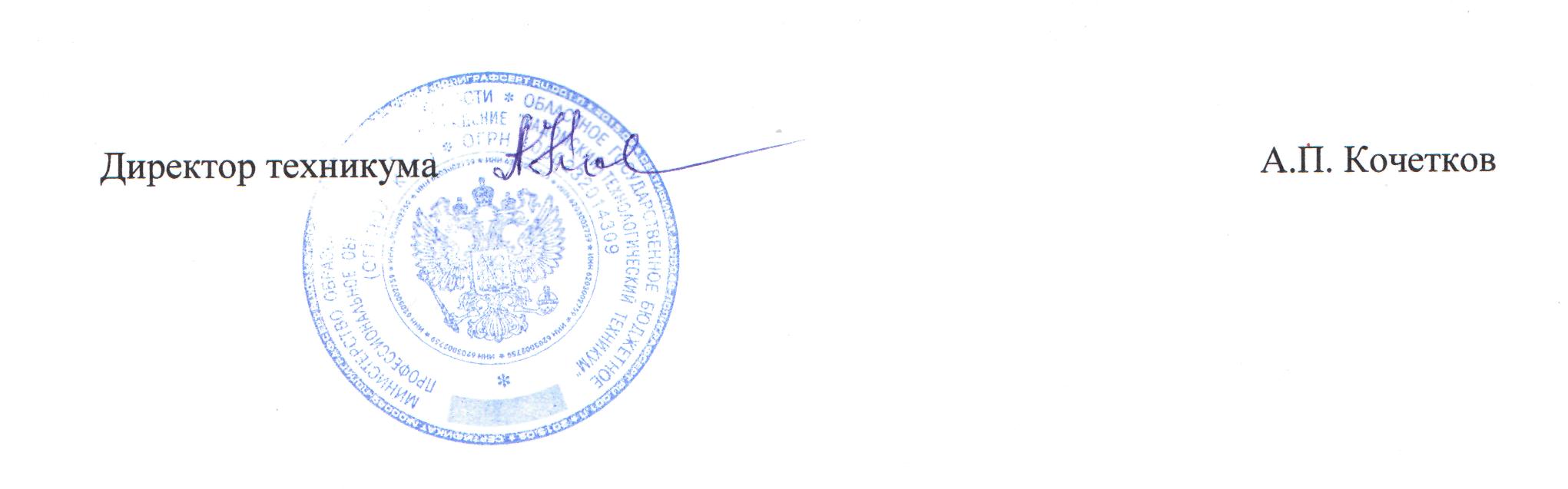 Приложение   к приказу ОГБПОУ «КТТ»  От «03» ноября 2016г. №17 -ахдПеречень должностей работниковОбластного   государственного бюджетного профессиональногообразовательного учреждения «Кадомский технологический техникум» ,замещение   которых связано   с коррупционными рисками.№ п.п.Должность1.Заместитель директора по учебно-производственной работе2.Заместитель директора по учебно-воспитательной работе3.Главный бухгалтер4.Заведующий учебной частью5.Заведующий отделением6.Заведующий библиотекой7.Заведующий хозяйством8.Социальный педагог9.Преподаватель10.Специалист по кадрам11.Повар12.Комендант13.Воспитатель14.Секретарь учебной части